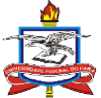 UNIVERSIDADE FEDERAL DO PARAGABINETE DA REITORIASUPERINTENDÊNCIA DE ASSISTÊNCIA ESTUDANTILPROGRAMA DE ACESSIBILIDADE – PROACESSMODALIDADE BOLSA ACADEMICA DE ACESSIBILIDADE /PCD ( ProBAc) INSTRUÇÃO NORMATIVA SAEST/UFPA N°. 14/2020ANEXO II - MODELO DE REQUERIMENTO PARA ISNCRIÇÃO OU RENOVAÇÃOA Coordenadoria de Acessibilidade da Superintendência de Assistência Estudantil - CoAcess/SAEST/UFPAEu, ___________________________________, discente do curso de Graduação em _______________________, matrícula nº _______________________ do Campus Universitário de ___________________________, CPF nº _________________ RG nº __________________, telefone/celular nº (  ) __________________________, e-mail _________________________________, residente e domiciliado(a) à ____________________________________________________________________, solicito a (  ) concessão (   ) renovação da Bolsa Acadêmica de Acessibilidade/PcD – (ProBAc). Esta contratação se justifica pelos fatos abaixo relatados:_________________________________________________________________________________________________________________________________________________________________________________________________________________________________________________________________________________________________________________________________________________________Atenciosamente,_________,_____ de____________ de  2020Assinatura do (a) solicitanteObservações: 1) sugere-se expor o motivo da solicitação da bolsa;2) o requerimento deverá ser anexado juntamente com a documentação no SIGAEST.